Social Media & Digital Content Intern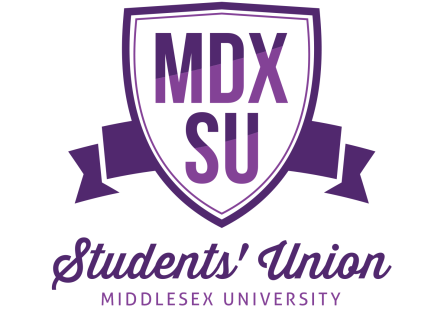 InformationPart-time, Fixed Term until 31st May 20217 hours per week (1 day or 2 half days per week)*Location: home-based Salary: London Living Wage of £10.75 per hourAccountable to: Communications Coordinator We are open to flexible working, in order to cater to students’ caring or commuting commitments. MDXSU staff are currently working remotely, and will continue to do so for the foreseeable future. All student staff roles will operate remotely, but will be fully supported and supervised by MDXSU full time staff.  *Hours to be completed Monday - Friday The RoleWe are looking for a talented and creative student who has experience of writing articles and creating social media content. The successful candidate will work closely with our Communications and Income Team to drive participation through written and digital content – promoting events, projects and the Students’ Union as a whole. You would be working to ensure students know about the opportunities and activities we offer, with a particular focus on engaging interest online with digital content and social media coverage.ResponsibilitiesProduce visual and creative content for MDXSU digital platforms to raise awareness and engagement of MDXSU activities and opportunities as part of our Communications Calendar. These include the MDXSU website, Facebook, Twitter and Instagram.Work with the Communications and Income Team to find and commission student-led projects and content to help drive engagement on our website and social media platforms.Attend events across the University and MDXSU (predominantly virtually, but in-person when such activity is possible) to create content that can be shared and disseminated from these events.Support the various teams and departments within MDXSU with the promotion of their projects and monitor engagement on MDXSU’s platforms, creating regular social media reports.RequirementsCriteriaRequirementQualificationsQualificationsCurrent student studying at Middlesex UniversityEssentialKnowledgeKnowledgeOnline marketing and communications knowledgeEssentialExperience using digital platformsEssentialExperience in writing and developing content for blogs and websiteEssentialExperience in using Adobe Creative Suite (or equivalent)DesirableAttributes/skillsAttributes/skillsExcellent communication skills; written & verbalEssentialConfident in using different social media platformsEssentialExcellent planning, organisational & administrative skills- with a particular focus on attention to detailEssentialIT competent with an understanding of Microsoft OfficeEssentialStrong interpersonal skillsEssentialAbility to meet strict deadlines EssentialConfident in speaking to different types of peopleDesirableSkills in graphic design and/or photography DesirableSkills in creating creative visual contentDesirableValues & EthicsValues & EthicsTeam playerEssentialPositive attitude & enthusiasm about Middlesex University & MDXSUEssential